	 	 	0 	 	 	 	 	476 	 	 	600 	 	 	  	 	 	 	 	konec starověku                     příchod Slovanů na území Čech Život Slovanů 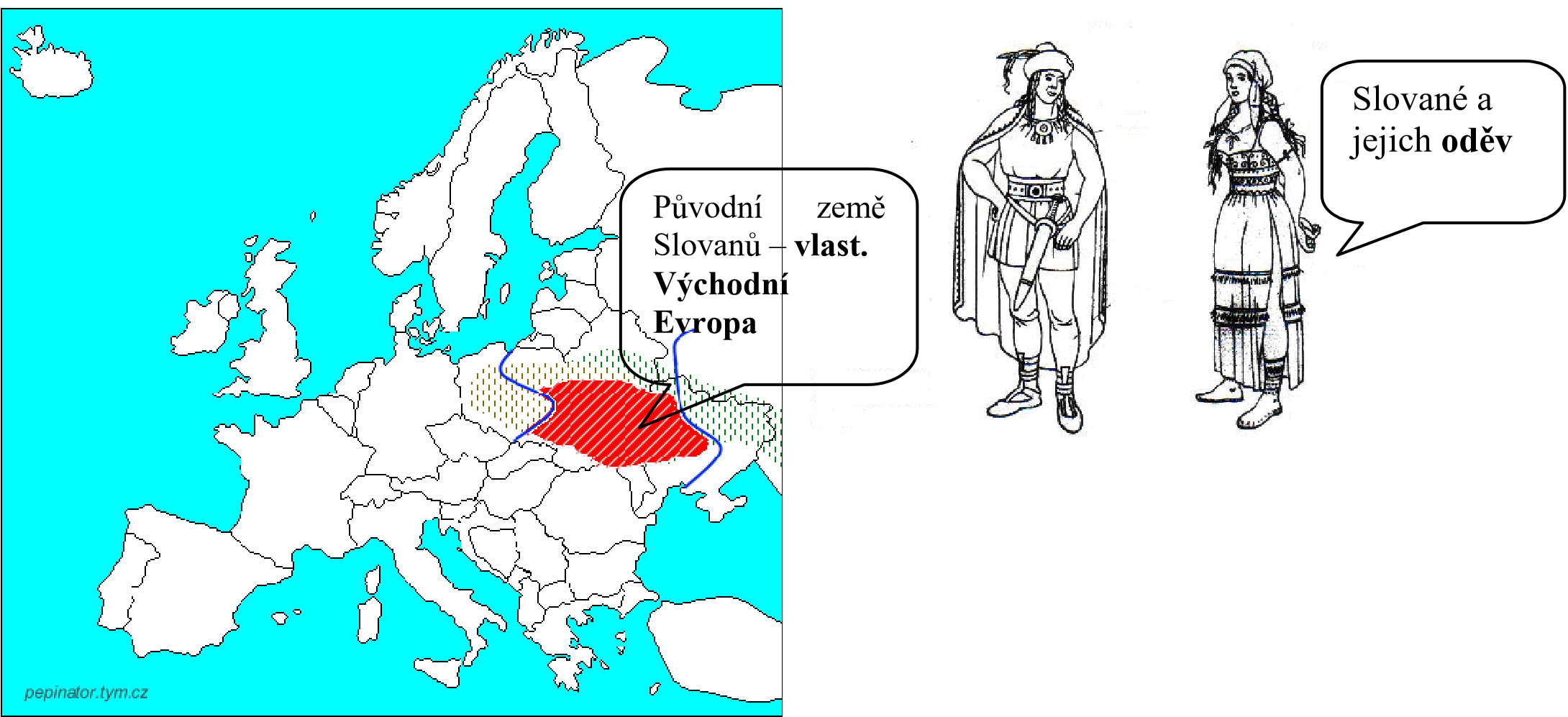 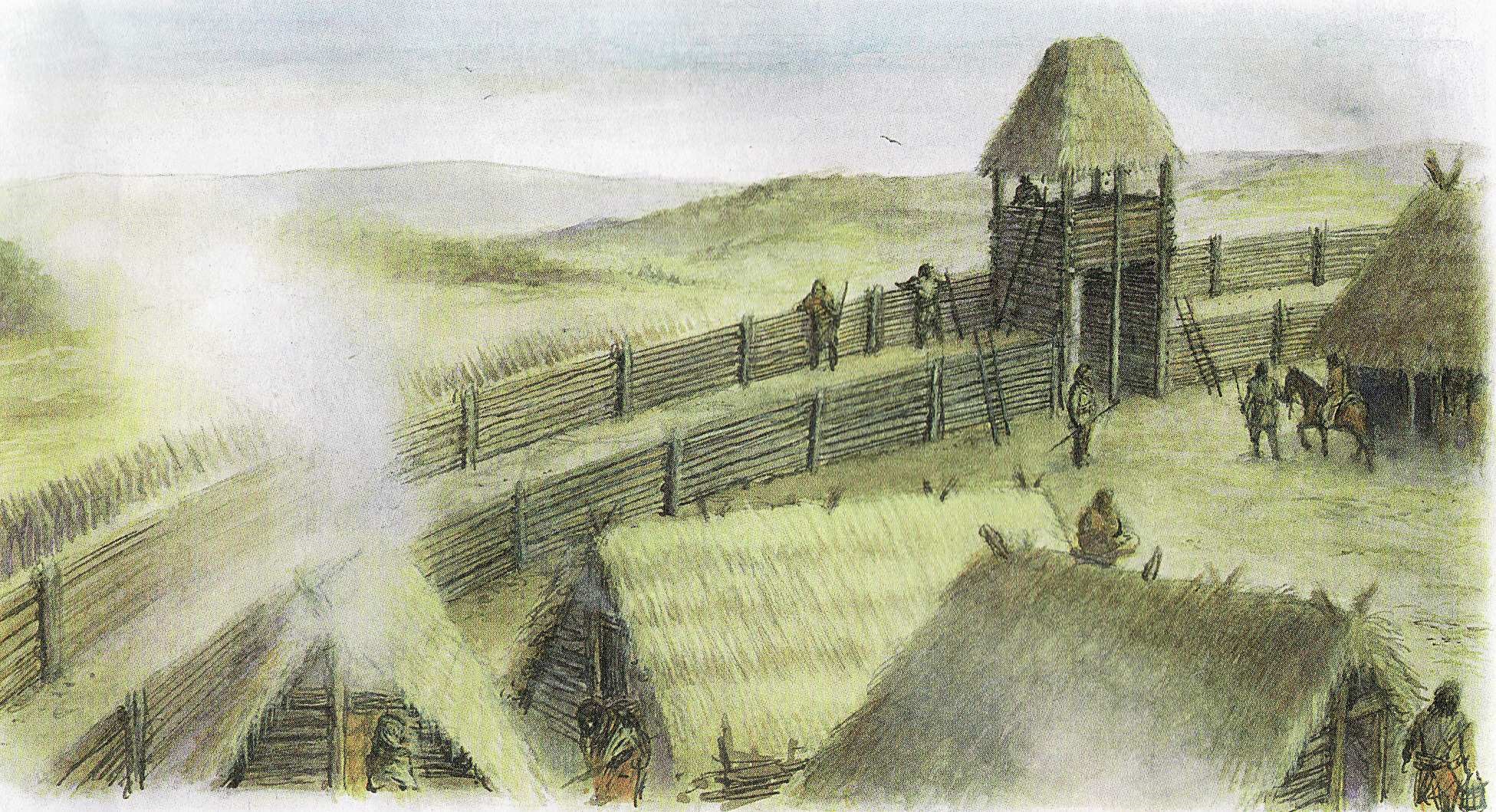 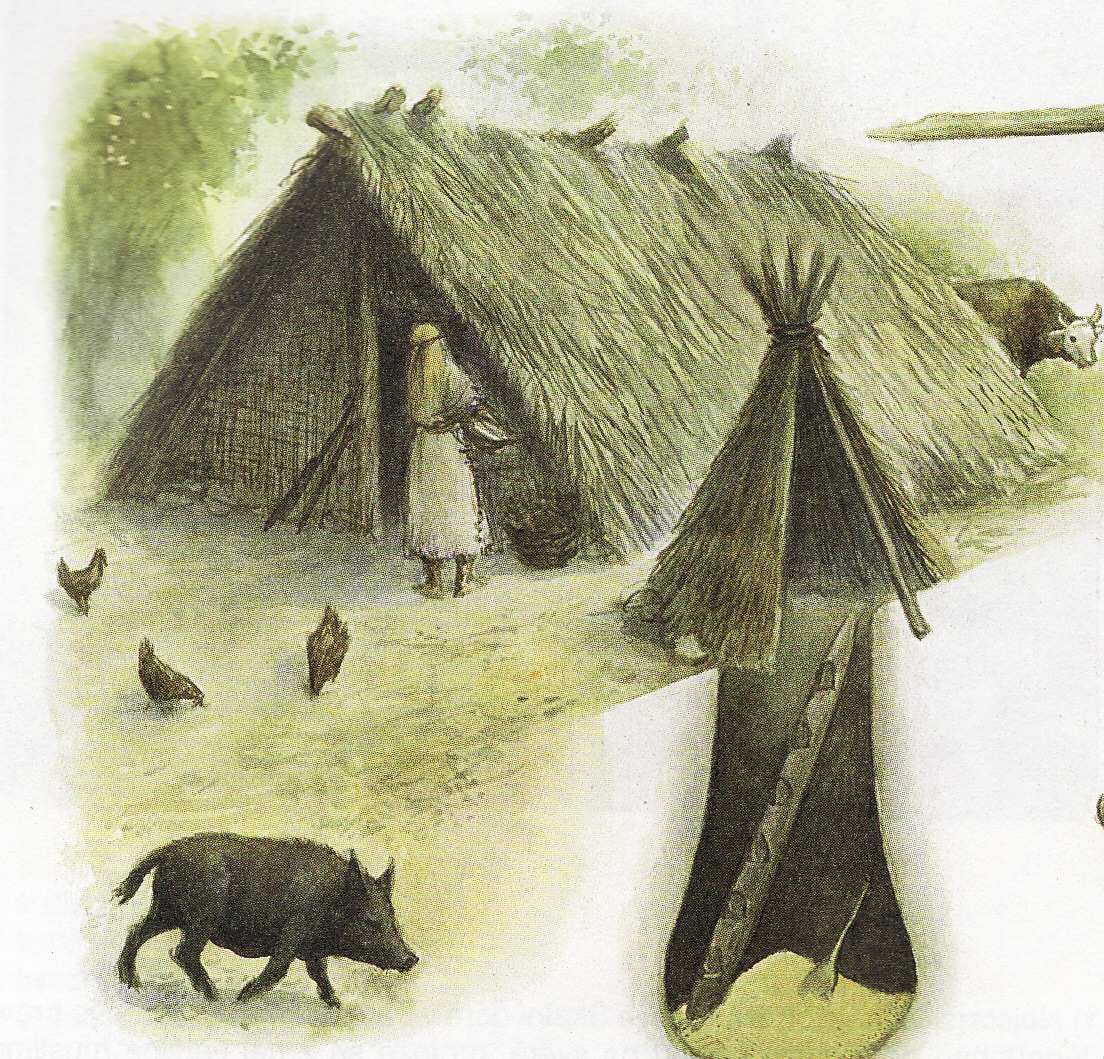 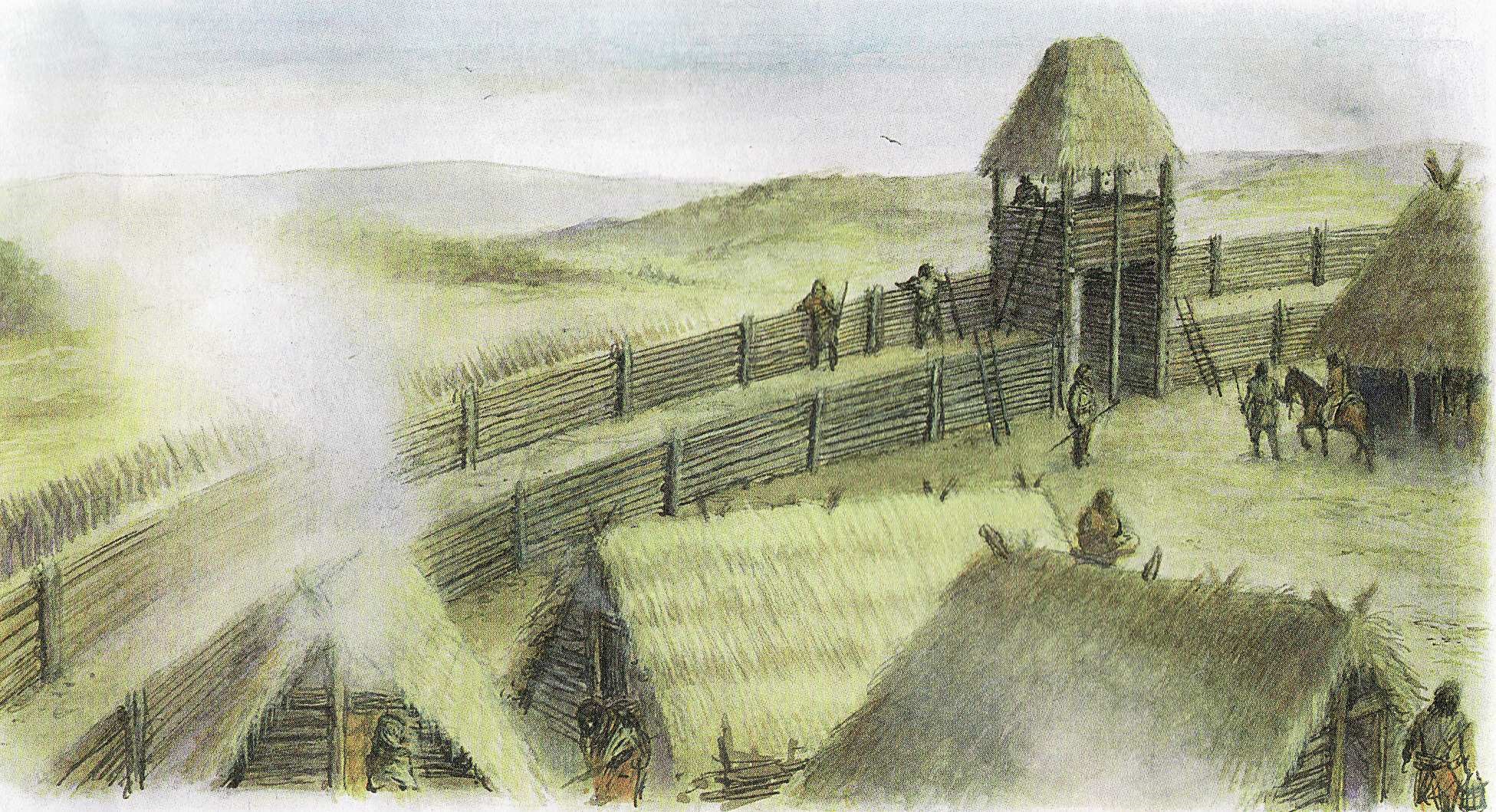 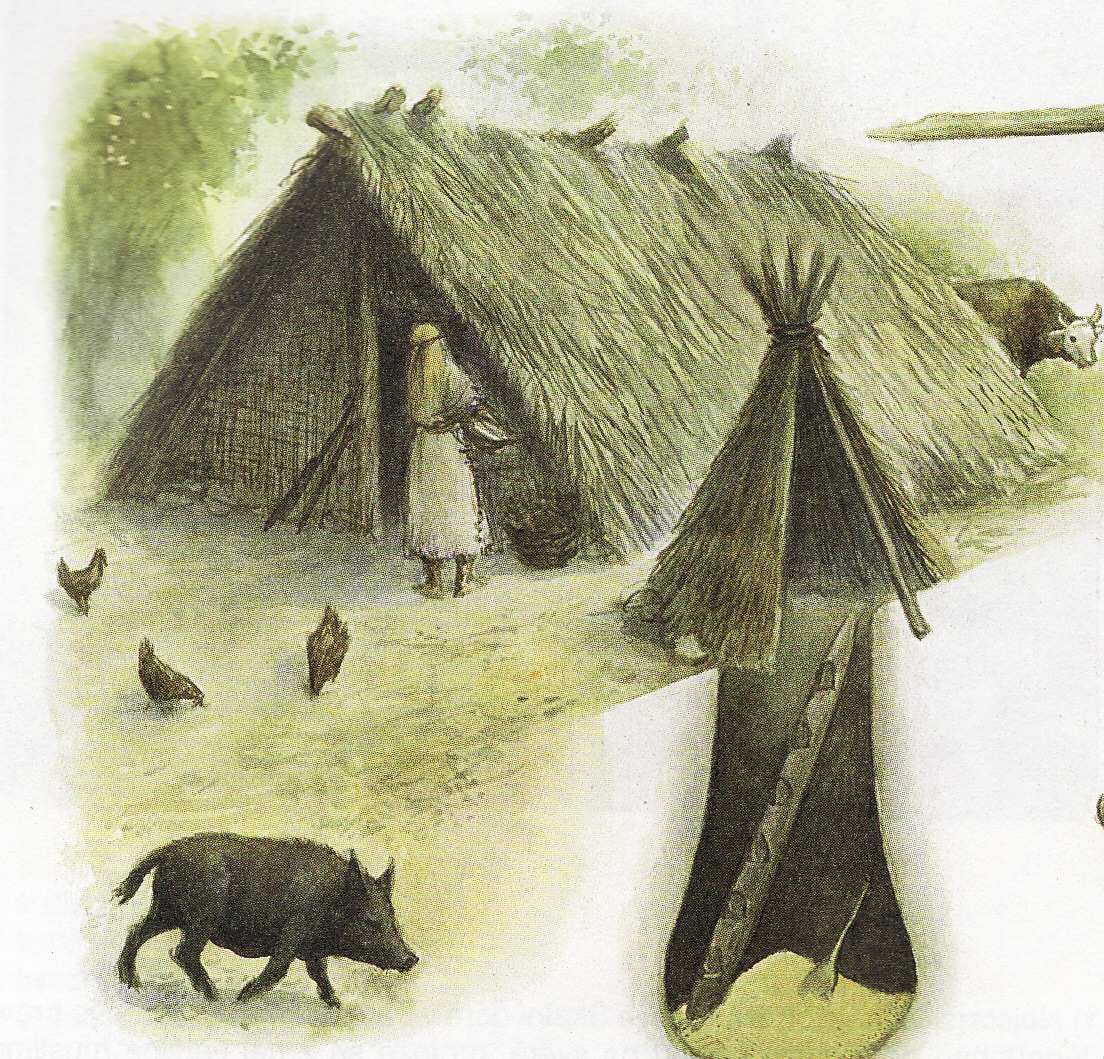 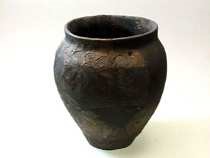 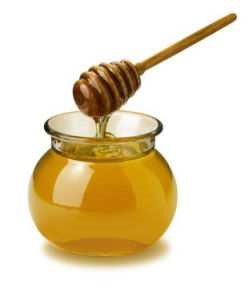 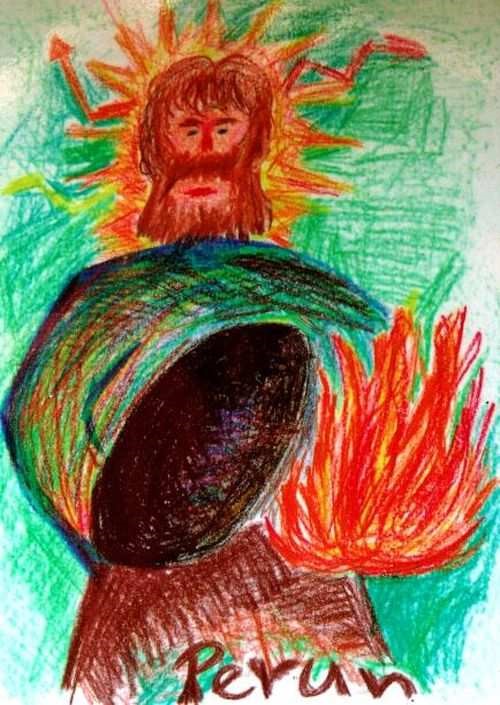 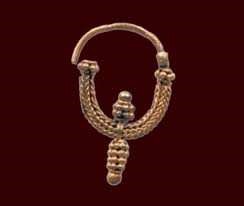 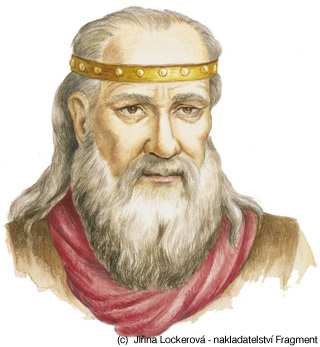 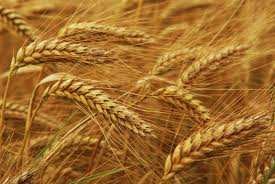 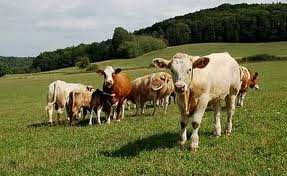 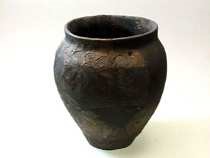 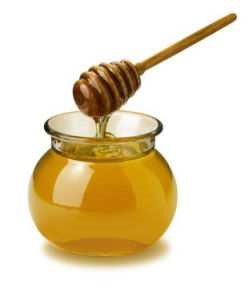 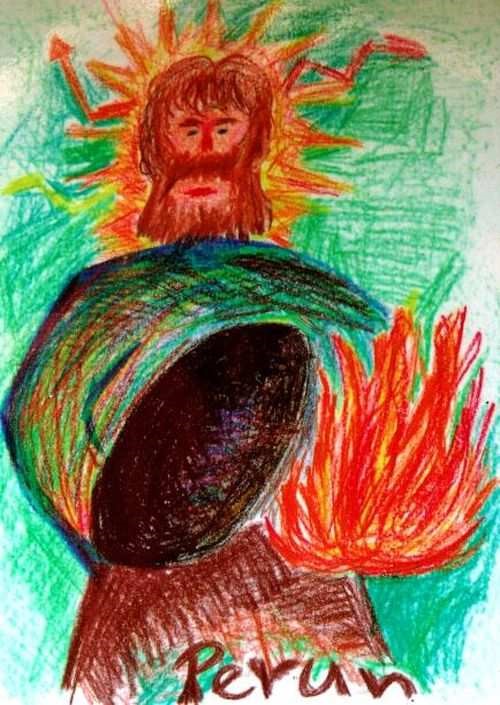 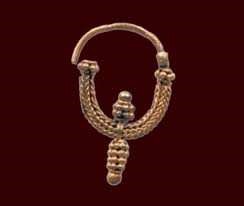 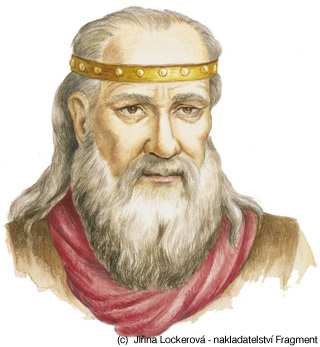 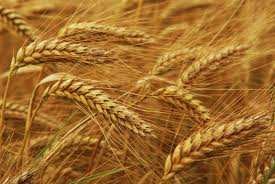 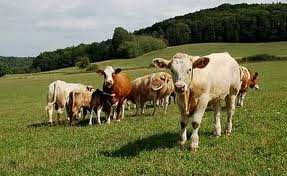 